V 1 – Das ausfallende IodMaterialien: 	1 Reagenzglas, Pasteurpipette, Glasstab, SpatelChemikalien:		Kaliumiodid, Wasserstoffperoxid (w = 3 %), verdünnte Schwefelsäure, destilliertes WasserDurchführung: 		In einem bis zur Hälfte gefülltem Reagenzglas wird ein Spatel Kaliumiodid gelöst und mit 1 mL Schwefelsäure angesäuert. Nun wird tropfenweise Wasserstoffperoxid hinzugefügt und nach jedem Tropfen umgerührt. Beobachtung:		Beim Zutropfen des Wassserstoffperoxids entsteht ein gelblicher/rötlicher Niederschlag. Nach einiger Zeit fällt ein dunkelblauer Feststoff aus.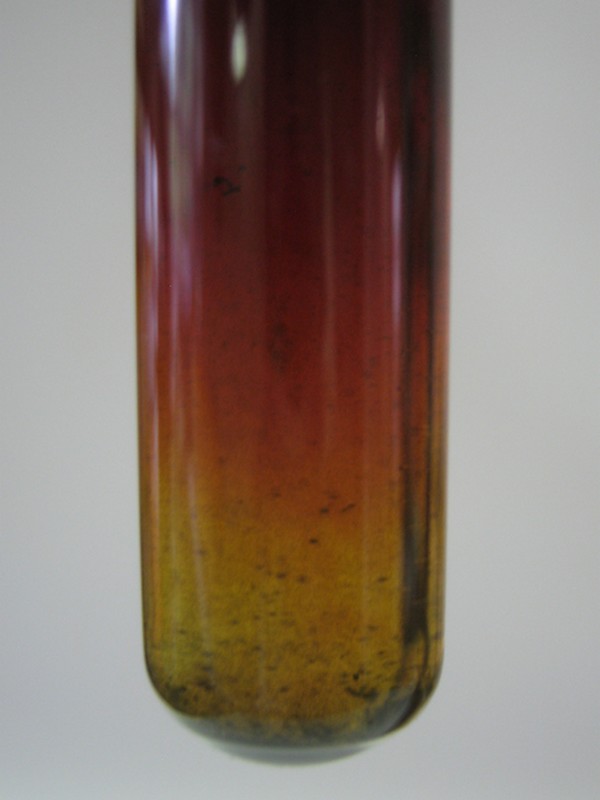 Abb. 1 -  Deutung von Versuch „V1“: Iod fällt aus. Deutung:		Das Iodid wird bei dem Vorgang oxidiert und Wasserstoffperoxid reduziert. Die Gesamtreaktion lautet folgendermaßen:	2 KI(aq) + H2SO4(aq) + H2O2(aq)  I2(s) + K2SO4(aq) + 2 H2O(l)Entsorgung:	Die Entsorgung erfolgt in den anorganischen Abfall.Literatur:	H. Schmidkunz. Chemische Freihandversuche Band 1. Aulis-Verlag 2011, S. 225.GefahrenstoffeGefahrenstoffeGefahrenstoffeGefahrenstoffeGefahrenstoffeGefahrenstoffeGefahrenstoffeGefahrenstoffeGefahrenstoffeKaliumiodidKaliumiodidKaliumiodidH: -H: -H: -P: -P: -P: -WasserstoffperoxidWasserstoffperoxidWasserstoffperoxidH: 271-302-314-332-335H: 271-302-314-332-335H: 271-302-314-332-335P: -P: -P: -Schwefelsäure Schwefelsäure Schwefelsäure H: 314-290H: 314-290H: 314-290P: 280-301+330+331-309-310-305+351+338P: 280-301+330+331-309-310-305+351+338P: 280-301+330+331-309-310-305+351+338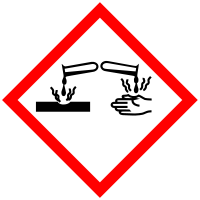 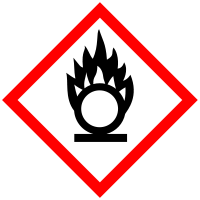 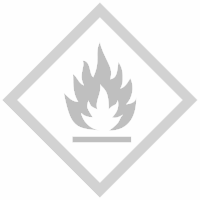 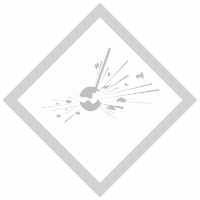 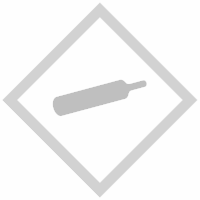 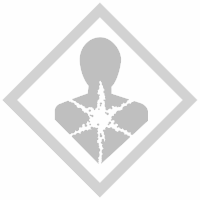 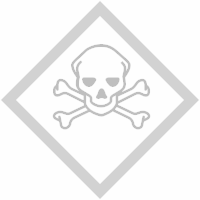 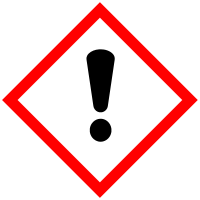 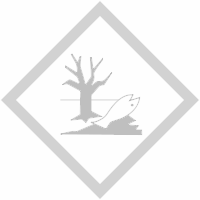 